6 th SEMESTER (MAJOR)PAPER 603: REGIONAL GEOGRAPHY OF NORTH EAST INDIA WITH SPECIAL FOCUS ON ASSAMUNIT 2: ASSAM (District wise Population data: Total population, density of population)By -Rashmi Sarkar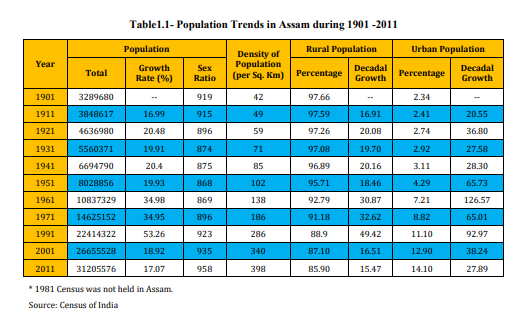 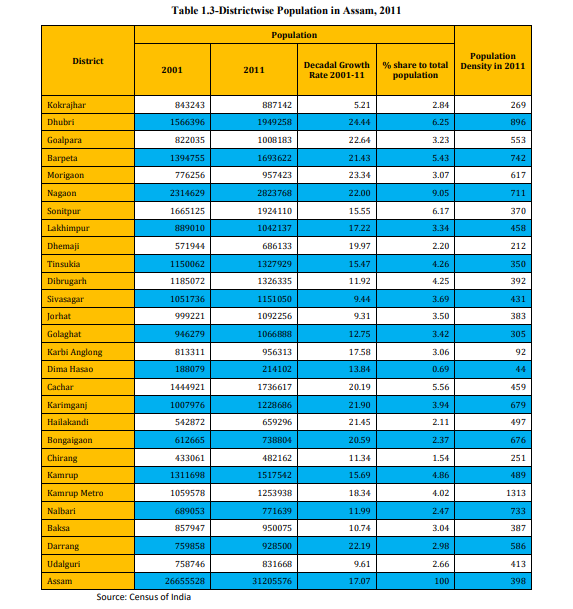 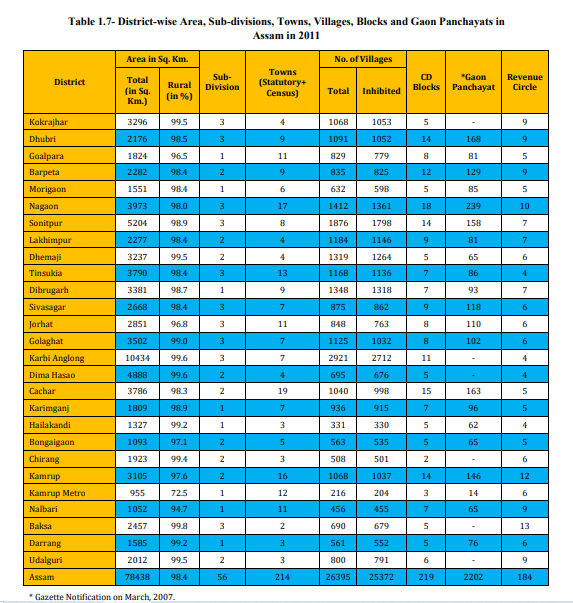 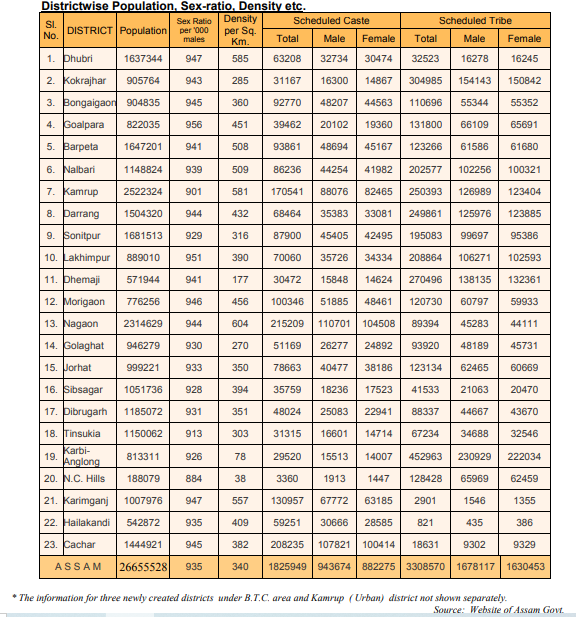 